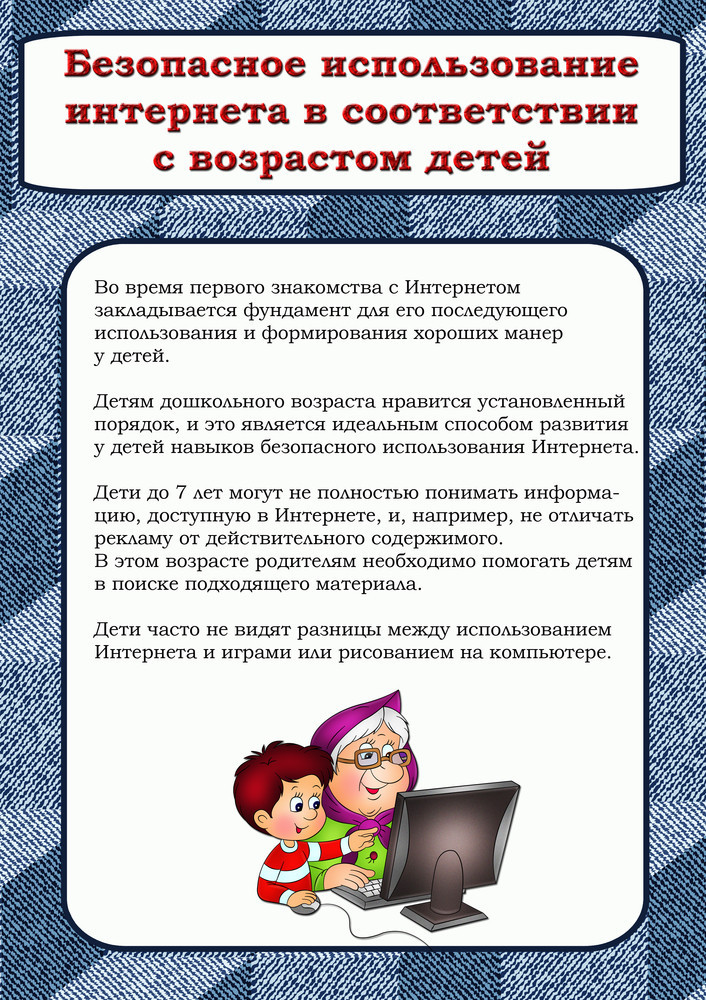 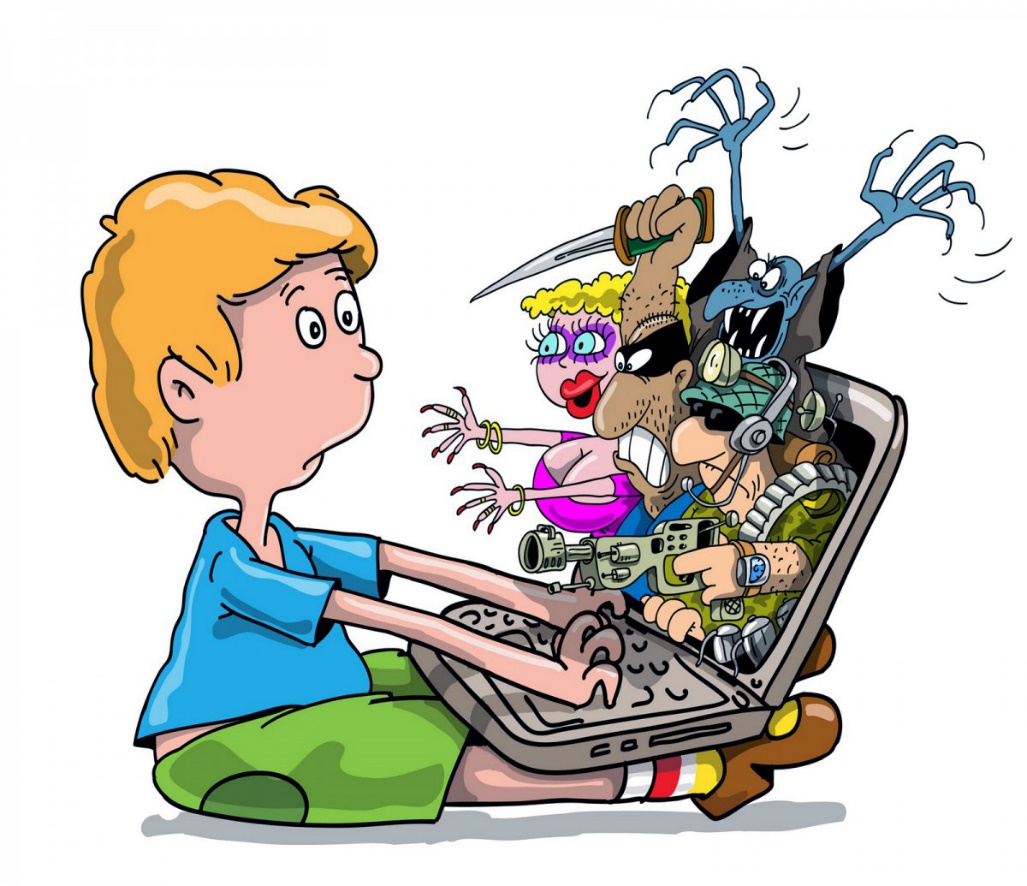 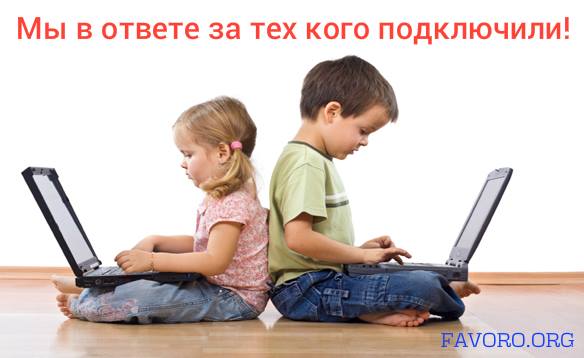 ВНИМАТЕЛЬНО ОТНОСИТЕСЬ К ВАШИМ ДЕТЯМ!!!